Anmeldeformular für Landes-Jugendzeltlager 2020vom 26. bis 28. Juni 2020 in Sand in Taufers (Bezirk Unterpustertal)Bitte ausfüllen und innerhalb 15. April 2020 dem Bezirksjugendreferenten zusenden.Feuerwehr – Jugendgruppe:					     Bezirk:								Anzahl der Jugendfeuerwehrleute:				     Anzahl der Betreuer:						     voraussichtliche Ankunft im Lager: 		Datum:	     							Uhrzeit:	     Abreise:						Datum		     Anzahl & ca. Größe des Zeltes:				      Bemerkung: Die Anmeldung zu den sonstigen Veranstaltungen erfolgt vor Ort.__________________			__________________________		Datum								  Der KommandantMeldeformular Essen 2020N.B.: All jene mit Unverträglichkeiten müssen namentlich genannt werden!!LANDESVERBAND DER FREIWILLIGEN FEUERWEHREN SÜDTIROLSI-39018 Vilpian - Brauereistraße 18Gemeinde TerlanUNIONE PROVINCIALE DEI CORPI DEI VIGILI DEL FUOCO VOLONTARI DELL' ALTO ADIGEI-39018 Vilpiano - Via Birreria 18Comune di TerlanoAn denBezirksjugendreferentenBezirk Gruppe:JugendBetreuerGlutenfreiVegetarierVeganer(sonstige Unverträglichkeit)Freitag 26.06.2020Freitag 26.06.2020Mittag(Anzahl)(Anzahl)(Namen)(Namen)(Namen)(Namen)Abend(Anzahl)(Anzahl)(Namen)(Namen)(Namen)(Namen)Samstag 27.06.2020Samstag 27.06.2020Frühstück(Anzahl)(Anzahl)(Namen)(Namen)(Namen)(Namen)Mittag(Anzahl)(Anzahl)(Namen)(Namen)(Namen)(Namen)Abend(Anzahl)(Anzahl)(Namen)(Namen)(Namen)(Namen)Sonntag 28.06.2020Sonntag 28.06.2020Frühstück(Anzahl)(Anzahl)(Namen)(Namen)(Namen)(Namen)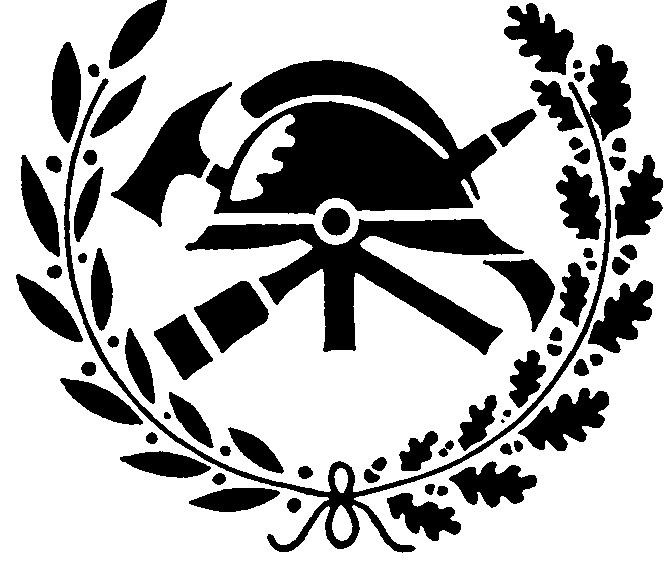 